NVR UltraMix H.264 Guia de ConfiguraçãoConteúdo da EmbalagemVerifique o conteúdo da embalagem. Certifique-se que o NVR UltraMix H.264 foi entregue correctamente. Retire todos os objectos da caixa e assegure-se que a caixa contém os seguintes objectos:Painel Frontal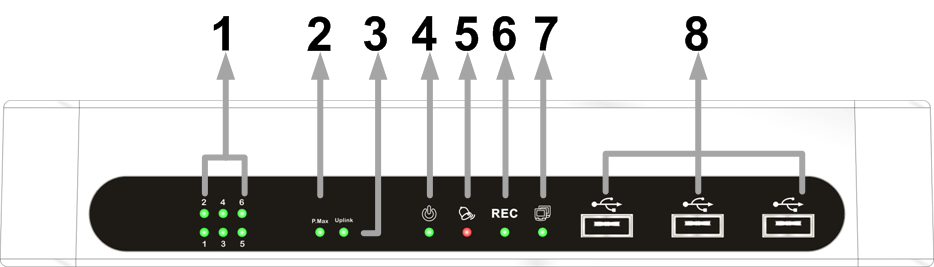 Painel Traseiro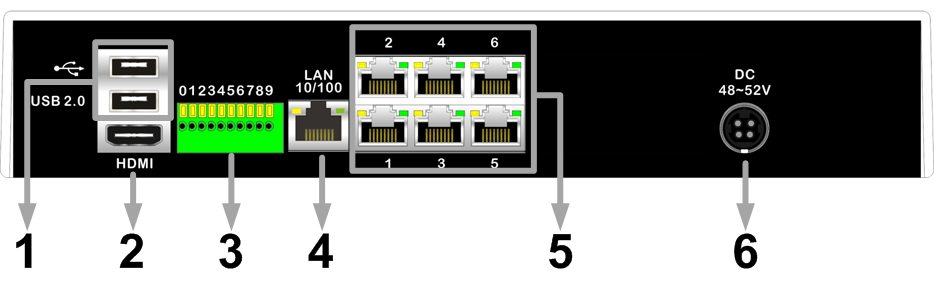 Definição de Pinos do Alarme I/O & RS-485:Ligar o NVRPor favor siga as instruções de ligação para não avariar o NVR.Antes de ligar o NVR, ligue todos os componentes necessários, exemplo: monitor e câmaras e mouse USB.Verifique o tipo de fonte de energia antes de ligar o cabo de alimentação do NVR. A entrada de energia aceitável é de AC110V ~ AC240V.Entrar no Sistema:Assim que o NVR esteja ligado entre no sistema.Seleccione a conta de administrador “admin” para entrar no sistema e insira a palavra-passe programada “Recomendamos fortemente que modifique as palavras-passe para evitar acessos não autorizados.Símbolos da Barra de FunçõesOs símbolos que serão exibidos na Barra de Funções estão identificados e descritos na tabela abaixo:Outro grupo de símbolos que irá visualizar à direita do Menu, são os da barra de estados. Na tabela apresentada de seguida encontra as suas descrições.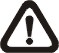 NOTA: apenas visualizará os símbolos #9~#14 quando o modo de gravação circular estiver desligado.Configuração BásicaAceda ao menu OSD e introduza algumas configurações básicas do NVR. A configuração básica pode ser feita via o NVR ou através do NVRRemote, o software remoto.Aceder ao Menu OSD:Prima o símbolo Menu na Barra de Funções e seleccione <Menu> para aceder ao menu OSD.Definir Data / Hora:Siga as instruções para definir data/hora antes de iniciar a gravação. Consulte o Manual de Utilizador para mais informações.Seleccione <Date/Time> no menu de Configuração do Sistema para aceder ao menu data/Hora.Seleccione a data e hora utilizando as teclas direccionais PARA CIMA/PARA BAIXO.As novas definições de data e hora têm efeito após confirmar as alterações.Se deseja alterar a linguagem do sistema NVR, siga os seguintes passos:Seleccione <Language> no menu de Configuração do Sistema.Prima a tecla direccional PARA BAIXO para seleccionar a linguagem desejada.Configuração de RedeUtilize a configuração LAN do NVR para ligação Ethernet.A partir do menu OSD, seleccione <System >  <Network Setup>, defina <LAN Select> para <LAN> e prima <LAN Setup>.Para utilizadores DHCP, defina o DHCP para <ON>. O endereço IP e as definições Netmask, Gateway e DNS são obtidos através dos servidores de rede. O DHCP é dinâmico e as definições serão alteradas ocasionalmente.Para utilizadores não DHCP, defina o DHCP para <OFF>. O endereço IP e as definições de Netmask, Gateway e DNS devem ser configurados. Por favor obtenha a informação junto do seu fornecedor de serviço de rede.Para alterar o endereço IP e os valores Netmask, Gateway e DNS, prima <Num> para seleccionar cada um deles.Quando as definições estiverem completas prima <X> para sair.Modo de VisualizaçãoO NVR fornece modos de visualização de écran inteiro e janela dividida 4x e 6x. Para alterar os modos de visualização deve:Prima Modo Monitor na barra de funções para alterar entre modo Padrão ou Retrato.Prima MODO repetidamente para seleccionar o modo de visualização pretendido. Para mais informações consulte o Manual de Utilizador.Ligar Câmara IPConfigurar Câmara IP:Por favor siga as instruções descritas abaixo para ligar câmaras IP ao NVR via portas PoE.Prima Configuração da Câmara na barra de funções e visualizará o menu descrito abaixo.Clique em Configuração de Dispositivo no símbolo <>. Os utilizadores podem definir as configurações directamente na Câmara IP. Note que a Configuração do Dispositivo APENAS está disponível na Série NX.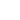 Clique em Configuração de Evento no símbolo <> à direita de Configuração da Câmara. Os utilizadores podem definir as configurações dos eventos de cada canal. Os tipos de Eventos, <Vloss>, <Motion>, <AlmIn> e <AlmOut> estão incluídos na Configuração de Eventos. Note que <AlmIn> e <AlmOut> APENAS suportam Canal 1~Canal 4.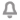 NOTA: para mais detalhes sobre Configuração de Dispositivos, por favor consulte o Manual de Utilizador.Configurar Câmara IP via Ligação de Internet:Se deseja ligar e configurar câmaras IP via rede, por favor siga as instruções descritas abaixo:Primeiro selecione o tipo de modelo da câmara IP no canto superior direito. Seleccione Search <> e o NVR irá procurar os modelos suportados pela mesma LAN.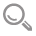 Em PnP seleccione <On> para <Off> no canal desejado.Na lista seleccione a câmara IP desejada. De seguida clique no canal cuja função PnP está <Off>.Para activar seleccione <Off> para <On> no canal desejado. O NVR irá iniciar a ligação à câmara IP.Se os utilizadores desejam definir as configurações avançadas, seleccionar Configuração de Câmara IP <> antes de activar a câmara IP.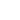 Para mais detalhes na Configuração de Dispositivo e Configuração de Evento, os utilizadores devem consultar as secções anteriores.NOTA: para mais detalhes sobre Configuração de Câmara IP e Configuração de Dispositivos, por favor consulte o Manual de Utilizador.Símbolos de Estados da Ligação:Os símbolos estão próximos dos canais na configuração da câmara. Os utilizadores podem visualizar o estado de ligação das câmaras IP enquanto estão a configurar as câmaras IP.Símbolos de Estados da Câmara IP:A tabela abaixo descreve os estados de ligação da câmara IP no modo Ao Vivo.Controlo PTZQuando uma Câmara Dome IP está ligada, os utilizadores podem selecionar o Controlo PTZ na barra de funções para executar as funções de controlo PTZ no NVR. Note que o Protocolo IP da Dome e o ID IP da Dome têm que ser correctamente configurados em <IP Camera Setup>. Para mais detalhes consultar as secções anteriores.Botões de Controlo no Painel de Controlo da Câmara Dome:NOTA: se seleccionar funções que não são suportadas pelas Câmaras Dome, não será executada qualquer acção.Operação Básica de ReproduçãoPesquisar Hora:Prima em SEARCH para aceder ao menu de pesquisa.Prima em “From” para iniciar a reprodução do vídeo que especificou na hora “From” (hora inicial).Prima em “End” para iniciar a reprodução do vídeo que especificou na hora “End” (hora final).Prima em “Select” e escolha a data e hora. Prima em PARA CIMA/PARA BAIXO para ajustar os valores.Prima em <Begin Playback> para iniciar a reprodução do vídeo desejado.NOTE: Caso não exista um vídeo gravado disponível que corresponda à hora e data especificadas, a unidade começa a reprodução a partir do vídeo disponível seguinte.Pesquisar por Calendário:Prima Search para aceder ao menu de pesquisa.Prima <Calendar Search> e irá visualizar o calendário.Seleccione qualquer uma das datas que se encontra com a fonte sublinhada, significa que existem dados gravados disponíveis. A tabela apresentada à esquerda irá identificar os vídeos disponíveis dentro das datas selecionadas.Os vídeos estão classificados de acordo com quatro categorias: Normal, Motion, Alarm In e Video Loss e serão apresentados dessa forma.De seguida seleccione a hora através da barra de tempo. Alternativamente, especifique os valores da data/ hora/ minutos/ segundos, por baixo de <Select> à direita.Os utilizadores podem reproduzir o vídeo desejado na janela de pré-visualização de vídeos.Os botões <From> e <End> permitem aos utilizadores reproduzir vídeos a partir do início ou fim da base de dados.Seleccione <Begin Playback> para iniciar a reprodução do vídeo desejado.Pesquisar por Evento:Prima Search para aceder ao menu de pesquisa.Ajuste data / hora em <From> e <End> em <Search By Event> para especificar o período de tempo que deseja pesquisar.Seleccione os canais e/ou os tipos de evento para filtrar a pesquisa de evento.Prima em <Event List> para listar os eventos gravados dos canais seleccionadas.A lista identifica cada evento por data, hora, activação da câmara e tipo de alarme. O último evento gravado aparece no topo da lista. Prima em <X> no canto superior direito para sair.Prima os botões em baixo para visualizar a página anterior ou página seguinte da Lista de Evento. Seleccione o evento desejado para reproduzir o vídeo.NOTA: A lista apresenta apenas os primeiros 1024 eventos; alguns eventos são exibidos outros são excluídos.Controlos de Reprodução no Painel:Informação do SistemaA página de Informação do Sistema será apresentada abaixo. Tem basicamente três partes: no canto superior esquerdo, uma breve informação das câmaras IP, no canto superior direito, o estado ligação das câmaras IP, e na parte inferior uma breve informação do sistema. Os utilizadores podem ainda seleccionar qualquer símbolo da câmara IP para visualizar uma breve informação.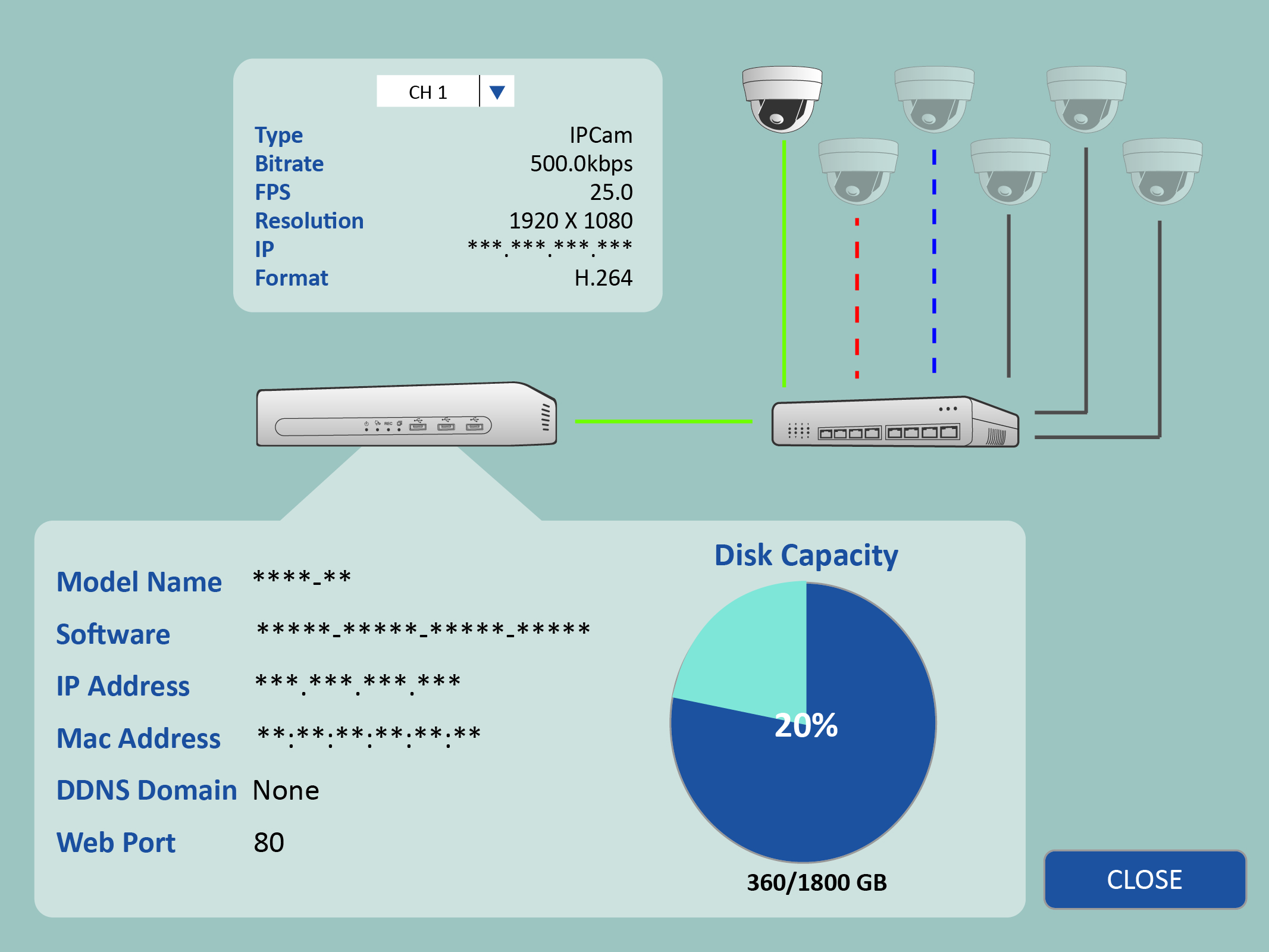 O link para os síbolos da câmara IP será apresentado em 4 cores diferentes:Verde: indica boa ligação à Câmara IP.Vermelho: indica que a ligação à Câmara IP falhou.Azul: indica que o NVR está a tentar ligar à Câmara IP.Cinzento: indica que não está nenhuma Câmara IP configurada para o canal.Prima CLOSE para sair da página do Sistema de Informação.Ligação do NVR via Software RemotoRequisitos de Instalação:Certifique-se que o PC está ligado à Internet.Obtenha o endereço IP do NVR UltraMix H.264. Para verificar o endereço de IP do NVR, prima Menu na Barra de Funções e seleccione <Menu> para aceder ao menu OSD. Seleccione <System>  <Network Setup>  <LAN Setup>  <IP> para verificar o IP.Alterar as Configurações da Internet:Inicie o IE; seleccione <Tools> a partir do menu principal do browser, depois <Internet Options> e selecione o separador <Security>.Seleccione <Trusted Sites> e <Sites> para especificar as definições de segurança.Desactive a opção “Pedir verificação de servidor (https:) para todos os sites desta zona”. Introduza o endereço IP da unidade no campo existente para o efeito e prima <Add> para adicionar este website à zona.Na área do Nível de Segurança, prima <Custom Level>. Em <Controlos ActiveX e plug-ins>, configure todos os itens para <Enable> ou <Prompt>.Prima <OK> para aceitar as definições e fechar o écran <Security Settings>.Utilizar o Software Remoto:Inicie o IE e introduza o endereço IP do NVR UltraMix H.264 no campo do endereço.A caixa de diálogo dos controlos e extensões ActiveX vai aparecer duas vezes para confirmação, clique em <Yes> para aceitar as extensões ActiveX. As extensões do NVRRemote serão transferidas e instaladas automaticamente no seu PC quando a ligação for feita correctamente.NOTA: Não introduza qualquer 0 no endereço; por exemplo: “ deveria ser registado como “192.68..NOTA: Se a porta 80 predefinida for alterada para outro valor, como por exemplo porta 81, deverá introduzir o endereço IP como “192.68.80.6:A verificação da versão inicia-se automaticamente para verificar se o NVRRemote foi instalado. Este processo poderá demorar até 30 segundos.Após transferência e instalação do software é exibido o Écran de Acesso.Introduza o nome de utilizador e a palavra-passe. O nome de utilizador e palavra-passe predefinidos são admin e 1234.A figura abaixo apresenta a janela do NVRRemote: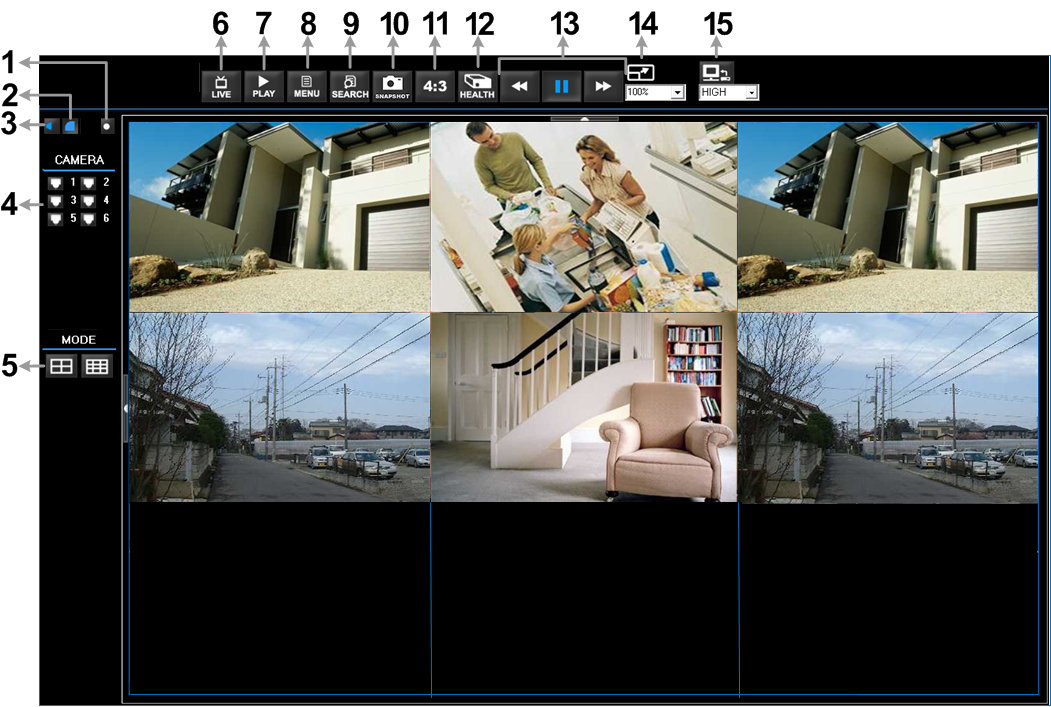 Consulte a tabela abaixo para obter uma breve descrição dos itens funcionais:Para mais informações sobre o NVRRemote, consulte o Manual de Utilizador.Reprodução NVRRemoteReproduzir Vídeo Remoto:Prima <Play> na barra de ferramentas que se encontra na janela principal e de seguida em <Remote Playback>.Em <From> e <To> que se encontra no topo do écran, introduza a data e hora da gravação que está disponível para ser reproduzida.Seleccione <Playback> no campo <Select> para reproduzir o vídeo gravado.Seleccione a data e hora do segmento que deseja reproduzir a partir do campo <Start>. Os utilizadores podem alterar a data e hora digitando directamente os números desejados ou usando as teclas direccionais.Prima <OK> para iniciar a reprodução ou <Close> para cancelar.Reproduzir Ficheiros Locais *.drv:Prima <Play> na barra de ferramentas que se encontra na janela principal e de seguida em <Local Playback>.Prima <Open> e irá aparecer o écran de selecção de ficheiros. Seleccione o ficheiro de vídeo *.drv a reproduzir e prima <OK>.Prima <OK> para iniciar a reprodução ou <Cancel> para cancelar.Visualize a reprodução do vídeo através dos Controlos de Reprodução.Para finalizar a reprodução prima <Live> e regressa ao vídeo ao vivo.Reprodução de Ficheiro Locais *.avi:Inicie o windows media player ou outro tipo de leitor a partir do menu <Start> (ou a partir de qualquer outro acesso possível).Seleccione <File> e de seguida <Open>.Seleccione o ficheiro *.avi desejado e prima <Open>.NOTA: Os ficheiros *.avi são arquivados separadamente para cada canal. Desta forma o vídeo pode ser reproduzido num único canal, apenas em modo de écran inteiro.Reproduzir Evento:Prima SEARCH na barra de ferramentas da janela principal para efectuar uma pesquisa. A lista de eventos irá aparecer.Analise a Lista de Eventos e seleccione os eventos desejados.Duplo-clique no evento desejado para reprodução do vídeo.Controlos de Reprodução: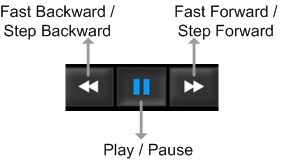 NVR UltraMix H.264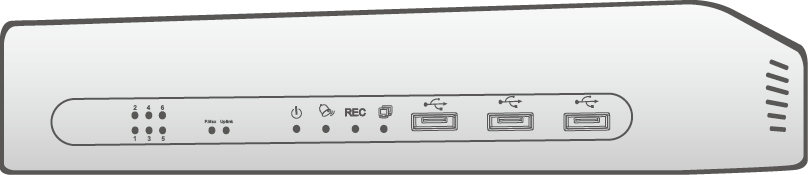 Adaptador de EnergiaAdaptador de EnergiaCabo de AlimentaçãoCabo de AlimentaçãoNVR UltraMix H.264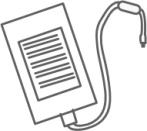 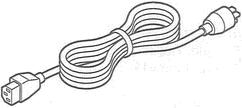 NVR UltraMix H.264Mouse USBManual de UtilizadorManual de UtilizadorCD com SoftwareNVR UltraMix H.264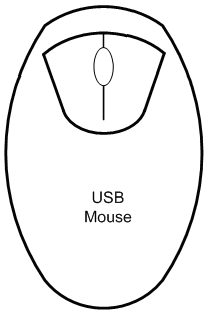 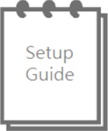 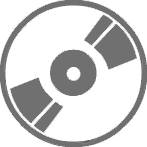 1LED da CâmaraLaranja: a energia é fornecida pela própria câmara.Verde: a energia é fornecida via ligação PoE no painel traseiro.2P. MaxAcende quando a energia fornecida pelas portas PoE alcança o máximo.3LED UpLinkAcende quando o NVR está ligado à Internet.4LED de EnergiaAcende quando a energia está ligada.5LED de AlarmeAcende quando o alarme é accionado.6LED de GravaçãoPisca quando os vídeos estão a ser gravados.7LED RedePisca quando os dados estão a ser transmitidos via ligação PoE.8Portas USB *3As portas USB permitem ao utilizador ligar ao equipamento um dispositivo USB externo, como ThumbDrive® USB ou um mouse USB.1Portas USB *2As portas USB permitem aos utilizadores a ligação de dispositivos USB externos ao NVR. Note que não pode ligar um mouse USB ou um teclado USB à porta USB 2.0.2Monitor Principal(HDMI)Ligação HDMI serve para ligar um dispositivo de visualização para transferência de dados digitais e melhoramento da qualidade de vídeo.3Alarme I/O & RS485O NVR fornece alarme I/O e portas RS-485 para permitir aos utilizadores a flexibilidade necessária para ligar outros dispositivos. A definição dos pinos está listada abaixo.4LAN 10/100M(RJ-45)O NVR é capaz de trabalhar em rede e permite visualização de vídeos sobre a Rede ou Internet através do Internet Explorer.5Portas PoEAs portas PoE oferecem ligações directas até 6 câmaras IP. Note que só as câmaras IP Série Nx “estão prontas a “ligar e utilizar”.6Cabo de AlimentaçãoO DVR tem um cabo de alimentação para ligação à energia. Por favor utilize o cabo fornecido com o equipamento.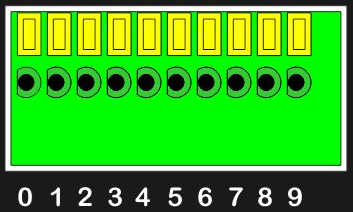 PinosDefiniçãoPinosDefinição0Entrada Alarme 15RS485 D+1Entrada Alarme 26RS485 D−2Entrada Alarme 37Saída Alarme NO3Entrada Alarme 48Saída Alarme COM4Terra9Saída Alarme NCItemSímboloDescriçãoItemSímboloDescriçãoItemSímboloDescrição1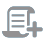 Menu4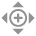 Controlo PTZ7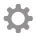 Informação do Sistema2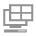 Modo5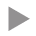 Reprodução8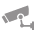 Configuração da Câmara3Pesquisa6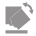 Modo de MonitorItemSímbolosDescriçãoItemSímbolosDescrição1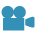 Gravação9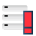 Erro no Disco2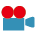 Gravação de Evento10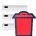 Disco Completo3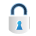 Seguro11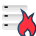 Sobreaquecimento do Disco4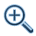 Zoom12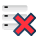 Sem Disco5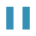 Pausa @ Modo de Reprodução13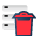 Disco Quase Completo6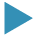 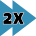 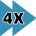 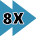 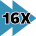 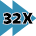 Velocidade para Avançar Reprodução:1x, 2x,4x, 8x,16x, 32x14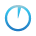 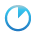 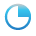 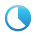 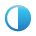 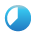 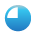 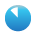 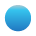 Utilização HDD7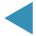 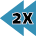 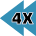 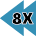 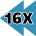 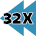 Velocidade para Retroceder Reprodução:1x, 2x,4x, 8x,16x, 32x15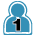 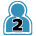 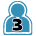 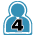 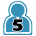 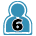 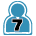 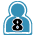 Nível de Autorização do Utilizador8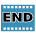 Fim do Vídeo16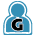 ConvidadoPesquisa da CâmaraPesquisa da CâmaraPesquisa da CâmaraPesquisa da CâmaraPesquisa da CâmaraPesquisa da CâmaraPesquisa da CâmaraPesquisa da CâmaraSéries NxSéries NxSéries NxSéries NxSéries NxSéries NxMarca***************Marca***************Modelo***************Modelo***************Endereço IP192.168.6.111192.168.6.112192.168.6.113Endereço IP192.168.6.111192.168.6.112192.168.6.113Endereço MAC**:**:**:**:**:****:**:**:**:**:****:**:**:**:**:**Endereço MAC**:**:**:**:**:****:**:**:**:**:****:**:**:**:**:**Endereço MAC**:**:**:**:**:****:**:**:**:**:****:**:**:**:**:**IP: 192.168.6.111IP: 192.168.6.111Canal 01 Canal 02 Canal 03 Canal 04 Canal 05 Canal 06Canal 01 Canal 02 Canal 03 Canal 04 Canal 05 Canal 06Canal 01 Canal 02 Canal 03 Canal 04 Canal 05 Canal 06Canal 01 Canal 02 Canal 03 Canal 04 Canal 05 Canal 06Canal 01 Canal 02 Canal 03 Canal 04 Canal 05 Canal 06Canal 01 Canal 02 Canal 03 Canal 04 Canal 05 Canal 06Configurações da CâmaraConfigurações da CâmaraConfigurações da CâmaraConfigurações da CâmaraConfigurações da CâmaraConfigurações da CâmaraConfigurações da CâmaraConfigurações da CâmaraConfigurações da CâmaraPnPActivadoProtocoloProtocoloEndereço IPEndereço IPMaisMais‧Canal 01LigadoDesligadoSéries NxSéries Nx192.168.50.***192.168.50.***‧Canal 02LigadoDesligadoSéries NxSéries Nx192.168.50.***192.168.50.***‧Canal 03LigadoDesligadoSéries NxSéries Nx192.168.50.***192.168.50.***‧Canal 04LigadoDesligadoSéries NxSéries Nx‧Canal 05LigadoDesligadoSéries NxSéries Nx‧Canal 06LigadoDesligadoSéries NxSéries NxSímboloDescriçãoSímboloDescrição‧Ligação bem-sucedida‧Ligação a Câmara IP‧Nenhuma câmara IP configurada para o canal‧Falha na LigaçãoSímboloDescriçãoSímboloDescrição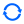 Ligação a Câmara IP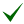 Ligação bem-sucedida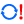 Falha na Ligação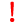 Resolução Desproporcionada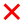 Sem LigaçãoSímboloDescriçãoSímboloDescriçãoSímboloDescrição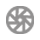 Fechar Íris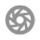 Abrir Íris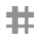 Focar Longe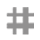 Focar Perto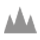 Zoom Longe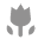 Zoom Perto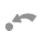 Definir/ Predefinir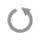 Voltar ao Modo ao Vivo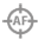 Focar Automático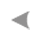 Mover Lente para a Esquerda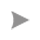 Mover Lente para a Direita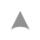 Mover Lente para Cima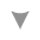 Mover Lente para BaixoSímboloDescriçãoSímboloDescrição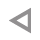 Hora da Frame do Dia Anterior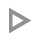 Hora da Frame do Dia Seguinte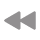 Retroceder Reprodução:Prima repetidamente para aumentar a velocidade 1×, 2×, 4×, 8×, 16× e 32×.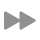 Avançar Reprodução:Prima repetidamente para aumentar a velocidade 1×, 2×, 4×, 8×, 16× e 32×.Quando a reprodução está em pausa, prima este símbolo para retroceder um passo.Quando a reprodução está em pausa, prima este símbolo para avançar um passo.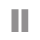 Parar Reprodução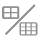 Alterar Modo de Visualização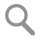 Menu de Pesquisa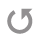 Voltar ao Modo ao VivoItemDescriçãoItemDescrição1Gravação Instantânea9Lista de Pesquisa de Eventos2Equilíbrio da Imagem10Captura de Instantâneo3Áudio Ligado/Desligado11Modo de Exibição 4:34Seleccionar Câmara12Estado HDD5Modo de Exibição13Controlo de Reprodução6Visualizar Câmara ao Vivo14Seleccionar Dimensão da Imagem7Reproduzir Vídeo15Largura de Banda – Normal/Dual Stream8Menu de Configuração